Приложениек заявке на размещение информационных материалов на официальном сайте администрации Минераловодского городского округа                                                                    Ставропольского краяАлгоритм действий записи на прием в органы местного самоуправления.Первым делом Пользователь заходит на портал Государственных услуг Ставропольского края — https://26gosuslugi.ru.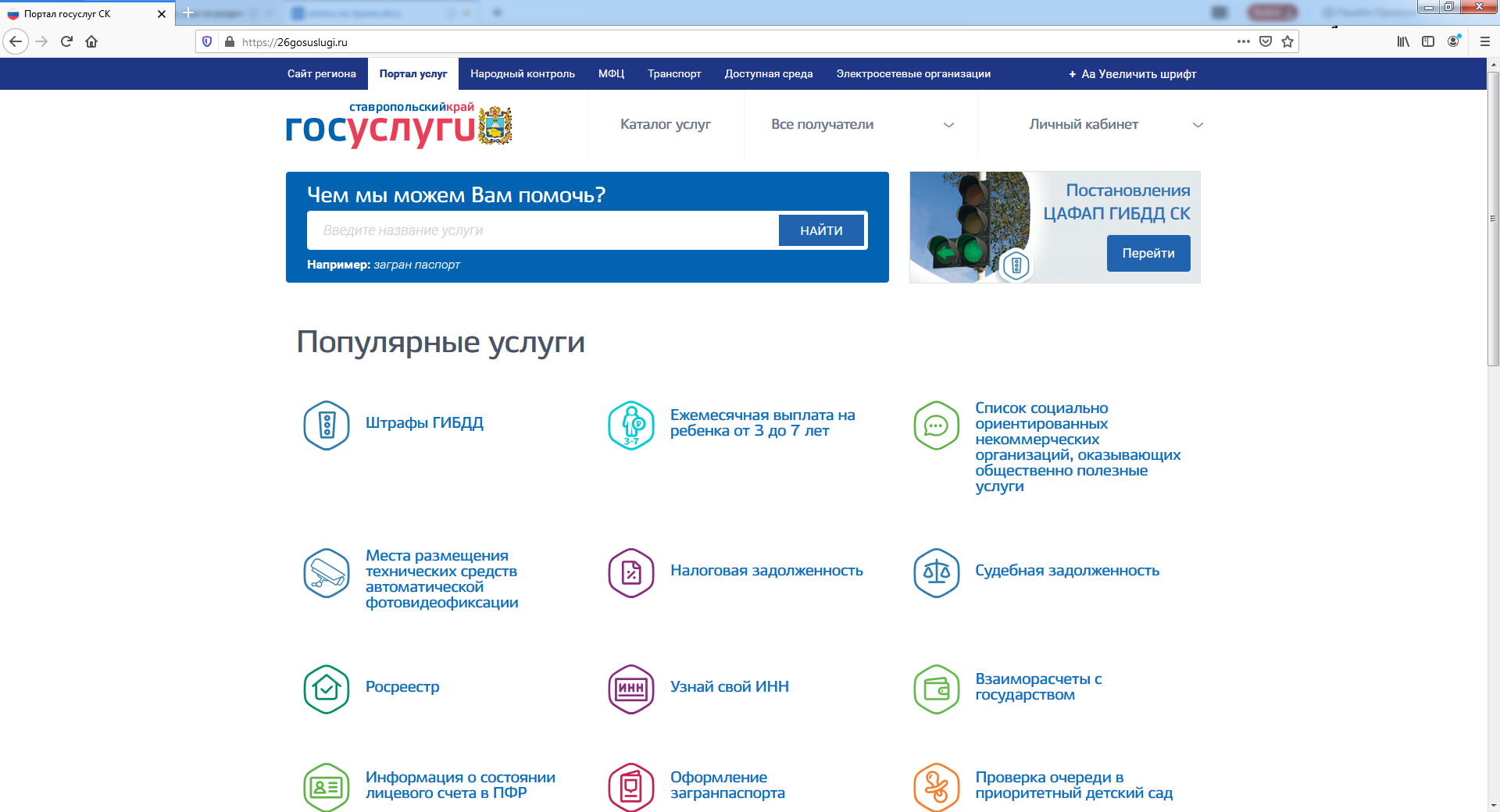 Далее Пользователь заходит в личный кабинет. Под Ф.И.О. пользователя в правом верхнем углу выбирает раздел «Запись на прием». 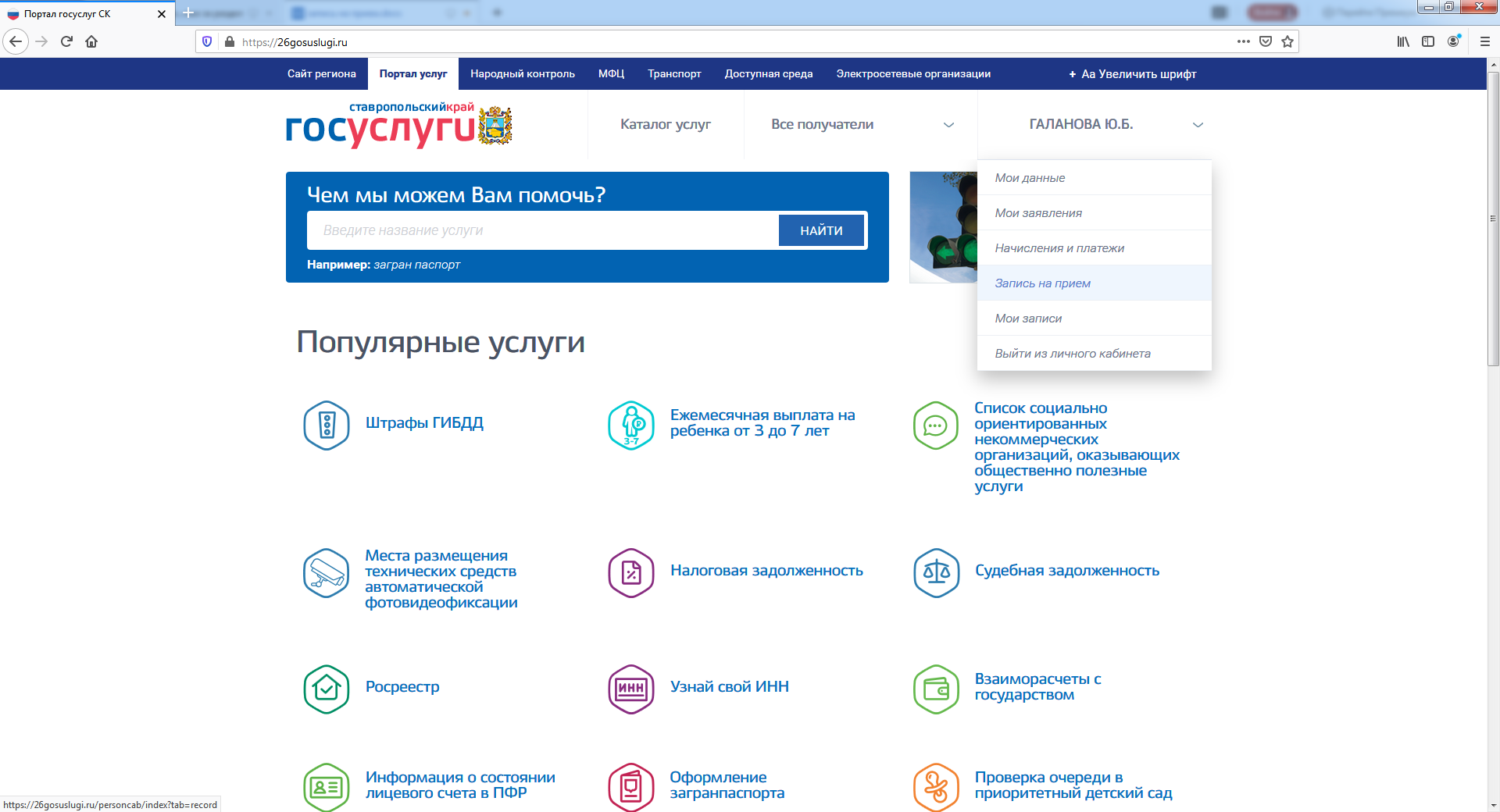 Из представленного списка Пользователь выбирает орган исполнительной власти Ставропольского края/орган местного самоуправления  Ставропольского края. Например, Администрация Минераловодского городского округа Ставропольского края.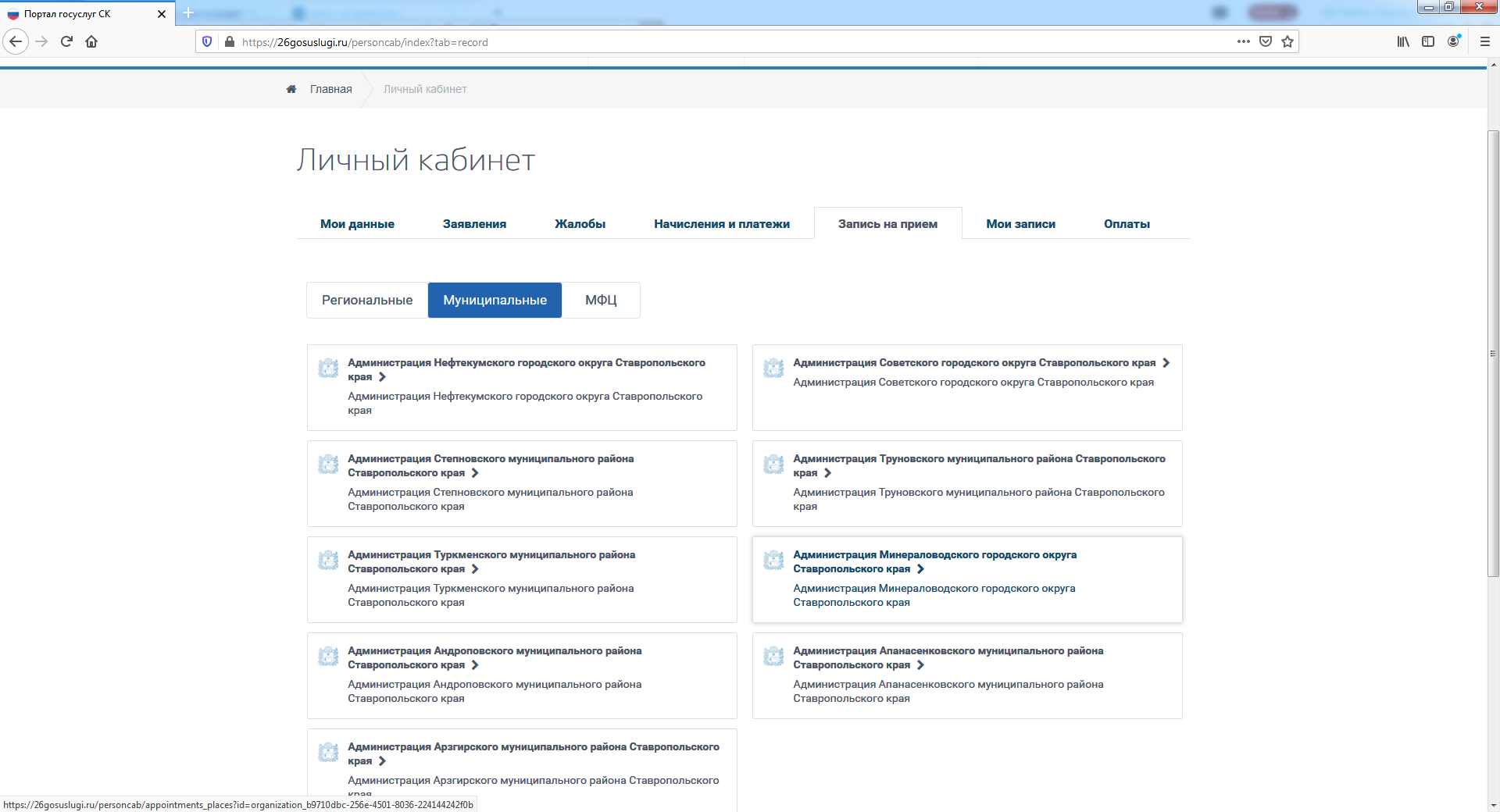 Далее Пользователь выбирает вопрос и сотрудника.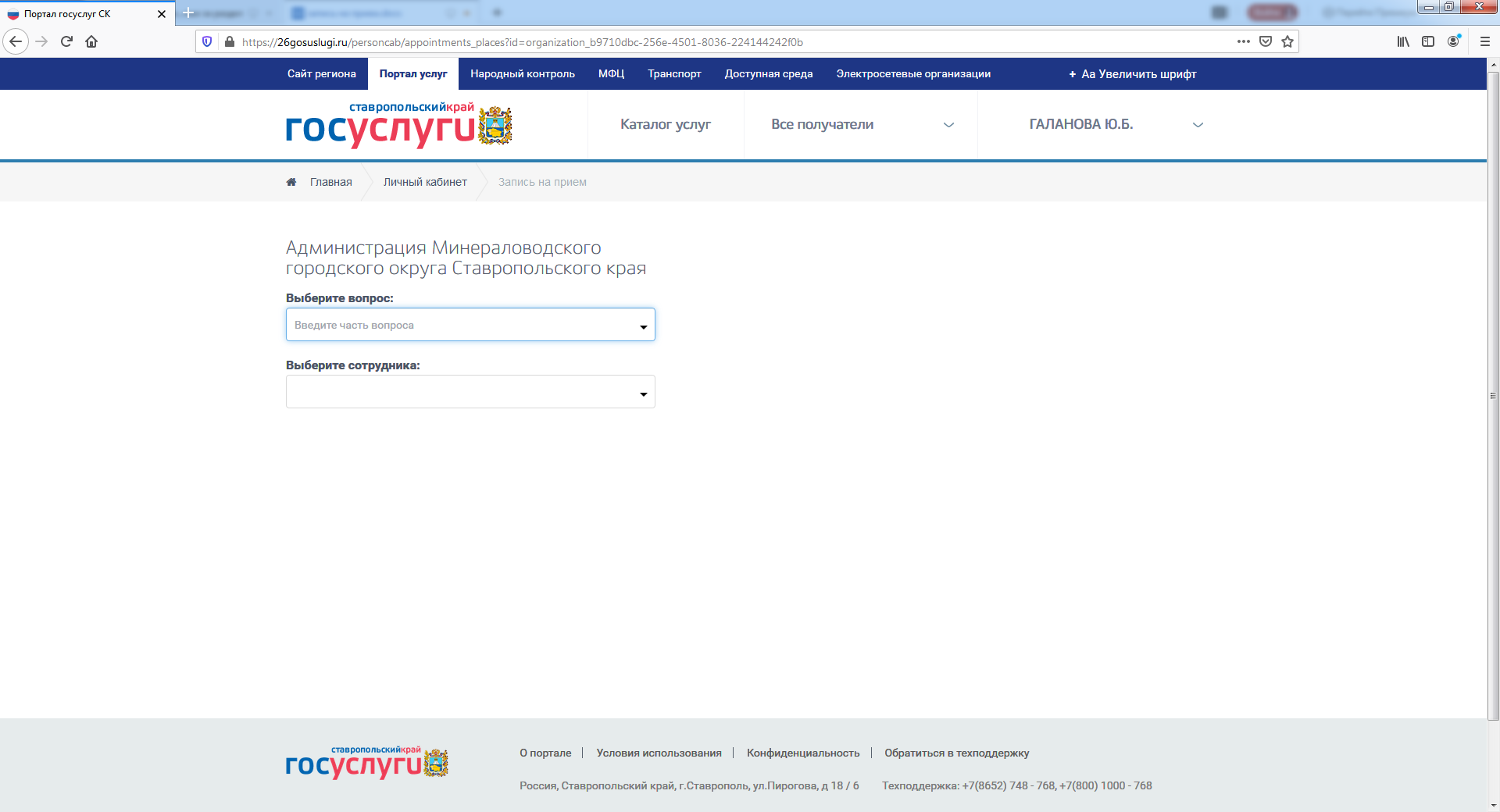 Например: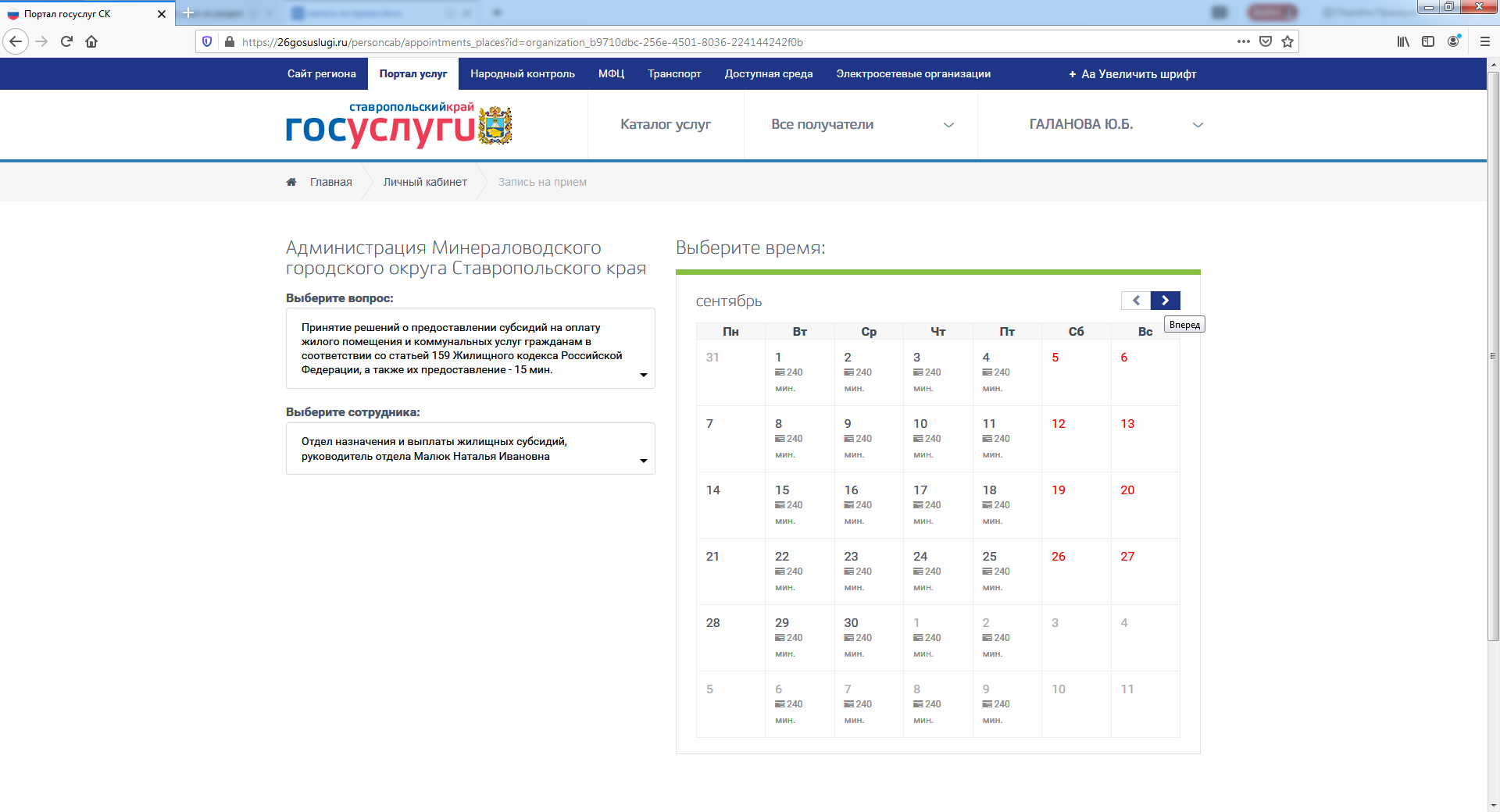 Далее Пользователь выбирает дату из ниже представленного расписания, например вторник 1 сентября.Далее Пользователь выбирает непосредственно время, на которое он хотел бы записаться на прием, например 09:00 — 09:15.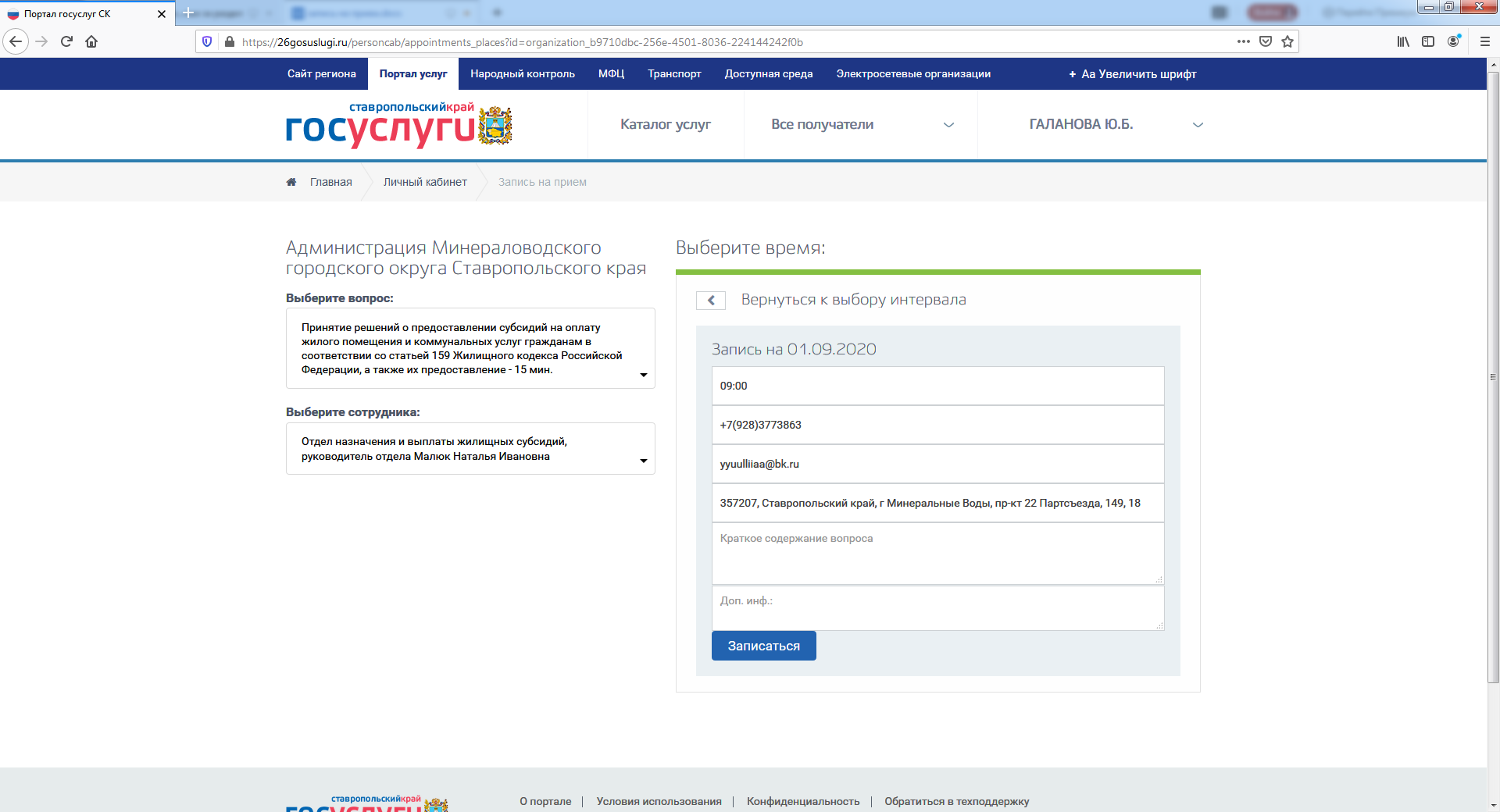     В открывшемся окне Пользователь заполняет все представленные строки: мобильный телефон, адрес электронной почты, адрес по прописке, краткое содержание вопроса и дополнительную информацию (по желанию).Далее Пользователь нажимает кнопку «ЗАПИСАТЬСЯ». В результате если пользователь заполнил все данные правильно появляется следующее окно.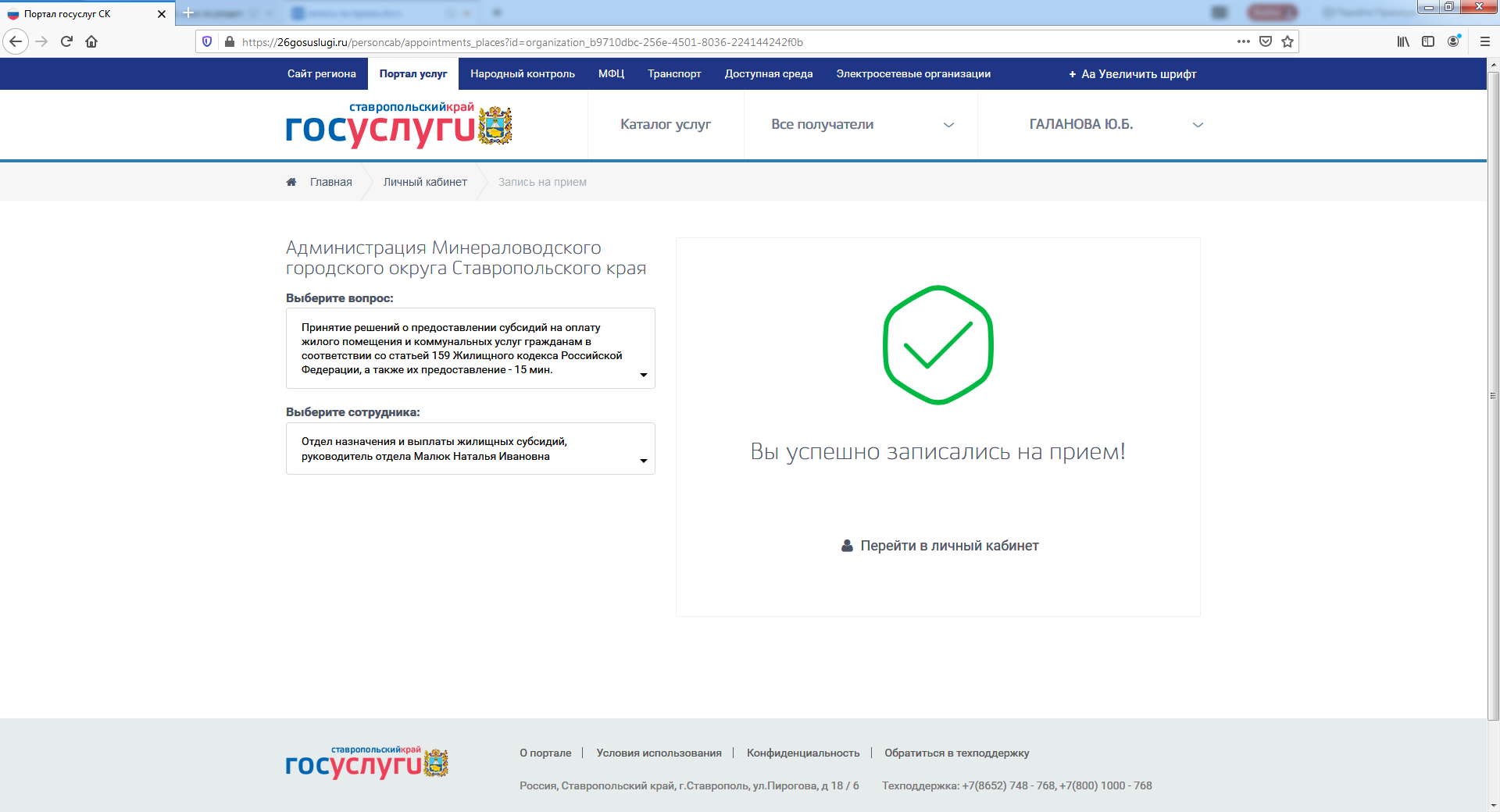 Заместитель начальника Управления труда и социальной защиты населения                                                  Е. В. Юдина